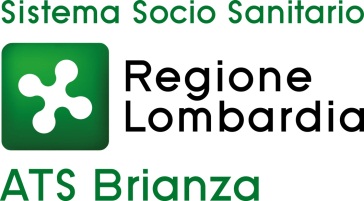 EROGATORI DI CURE PALLIATIVE DOMICILIARI IN ATS BRIANZAAggiornato al 24.03.2022RETE LOCALE DI CURE PALLIATIVE DI LECCO (ASST Lecco)Tel. 039 5916254 – e mail: dipartimento.fragilita@asst-lecco.itEROGATORI DI CURE PALLIATIVE DOMICILIARIEROGATORI DI CURE PALLIATIVE RESIDENZIALI (HOSPICE)RETE LOCALE DI CURE PALLIATIVE DI MONZA BRIANZA (ASST Monza e ASST Brianza)Tel. 0362.485092  e-mail: retelocalecp@asst-brianza.itEROGATORI DI CURE PALLIATIVE DOMICILIARIEROGATORI DI CURE PALLIATIVE RESIDENZIALI (HOSPICE)ENTE GESTORETIPO EROGATORESITO WEBE MAILTELEFONOFAXASST di Lecco (DIFRA - Dipartimento della Fragilità – Rete Locale di Cure Palliative)Pubblicowww.asst-lecco.itdipartimento.fragilita@asst-lecco.it039/5916254 (sede operativa Merate)- UCP domiciliare- UCP ospedaliera e ambulatoriale039/5916467 (Merate)ASST di Lecco (DIFRA - Dipartimento della Fragilità – Rete Locale di Cure Palliative)Pubblicowww.asst-lecco.itdipartimento.fragilita@asst-lecco.it0341/253192 (sede operativa Lecco)- UCP domiciliare- UCP ospedaliera e ambulatoriale0341/253172 (Lecco)Finisterre Società Consortile a r.l.Privato accreditatowww.gruppofinisterre.orgfinisterre.lecco@gruppofinisterre.org039/9419200039/9419201EROGATORESITO WEBMAILTELEFONOFAXHOSPICE IL NESPOLOASSOCIAZIONE FABIO SASSI ONLUSVia San Francesco 18/20/22Airuno (LC)www.fabiosassi.itassistenza.hospice@libero.it
        hospiceilnespolo@libero.it039 994501ASST LECCO - DIFRA/RLCPHOSPICE "RESEGONE"www.asst-lecco.itcpospedaliere@asst-lecco.itdipartimento.fragilita@asst-lecco.it0341 253420039 5916466 039 5916407ENTE GESTORETIPO EROGATORESITO WEBE MAILTELEFONOFAXAssociazione VidasPrivato accreditatowww.vidas.itass.sociale@vidas.it (attivazione assistenza)02/300808102/300808315Associazione VidasPrivato accreditatowww.vidas.itaccoglienza@vidas.it (informazioni)02/72511260 (centralino)02/300808315ASST di VimercatePubblicowww.asst-vimercate.ithospice.giussano@asst-vimercate.it0362/4850340362/485010ASST di VimercatePubblicowww.asst-vimercate.itcure.palliative@asst-vimercate.it039/6654712039/6654385Cooperativa Sociale Padanassistenza Lombardia OnlusPrivato accreditatowww.padanassistenza.itcspbergamo@gmail.com391/1680569Cooperativa Sociale e di Lavoro Operatori Sanitari Associati A.R.L. (COOP. OSA)Privato accreditatowww.osa.coopbrianza@osa.coopCooperativa Sociale e di Lavoro Operatori Sanitari Associati A.R.L. (COOP. OSA)Privato accreditatowww.osa.coopbrianza@osa.coop035/312910 - 035/4195056Finisterre Società Consortile a r.l.Privato accreditatowww.gruppofinisterre.orgfinisterre.monzabrianza@gruppofinisterre.org039/9419200039/9419201Fondazione Don Carlo Gnocchi - OnlusPrivato accreditatowww.dongnocchi.itcpd.monza@dongnocchi.it039/2304450 (cure palliative)Fondazione Don Carlo Gnocchi - OnlusPrivato accreditatowww.dongnocchi.itcpd.monza@dongnocchi.it335/1480097 (voucher ADI)Fondazione San Giuliano OnlusPrivato accreditatowww.fondazionesangiuliano.itservizidomiciliari@fondazionesangiuliano.it347/4314244Fondazione San Giuliano OnlusPrivato accreditatowww.fondazionesangiuliano.itservizidomiciliari@fondazionesangiuliano.it347/4314244035/0145591Istituti Clinici Zucchi S.p.A.Privato accreditatohttps://www.grupposandonato.it/strutture/istituti-clinici-zucchi-carate-brianzaadi.cb@grupposandonato.it0362/9864420362/986517Istituti Clinici Zucchi S.p.A.Privato accreditatohttps://www.grupposandonato.it/strutture/istituti-clinici-zucchi-carate-brianzaadi.cb@grupposandonato.it393/92330630362/986517Mosaico Home Care srl Gruppo KorianPrivato accreditatowww.mosaicoadi.comcuredomiciliari.brianza.mosaico@korian.it800 520 999 (numero verde)02/2662731102/70608997EROGATORESITO WEBMAILTELEFONOFAXHOSPICE ASST Brianzac/o Ospedale di Giussanowww.asst-brianza.it   hospice.giussano@asst-brianza.it0362485043 0362 485010 HOSPICE  S.P.APiazza Madonnina 1Carate B (LC)www.zucchi-gsd.itassistentesociale.cb@grupposandonato.itaccericoveri.cb@grupposandonato.it0362 986326 (Assistente sociale)0362 986510 (Accettazione ricoveri)0362 986417 (Infermeria)0362 986438(studio medico)HOSPICE SAN PIETROViale Elvezia 4/BMonzawww.cooplameridiana.ithospice@cooplameridiana.it 039 3905261 (centralino)039 3905439 (Assistente sociale)039 3905243HOSPICE SANTA MARIA DELLE GRAZIE  Fondazione Don Gnocchi – Onlus Via Montecassino 8 Monzawww.dongnocchi.itwww.dongnocchi.it/@strutture/hospice-s-maria-delle-grazie/servizi/hospicericoveri.monza@dongnocchi.it039 235991 (centralino)039 23599251